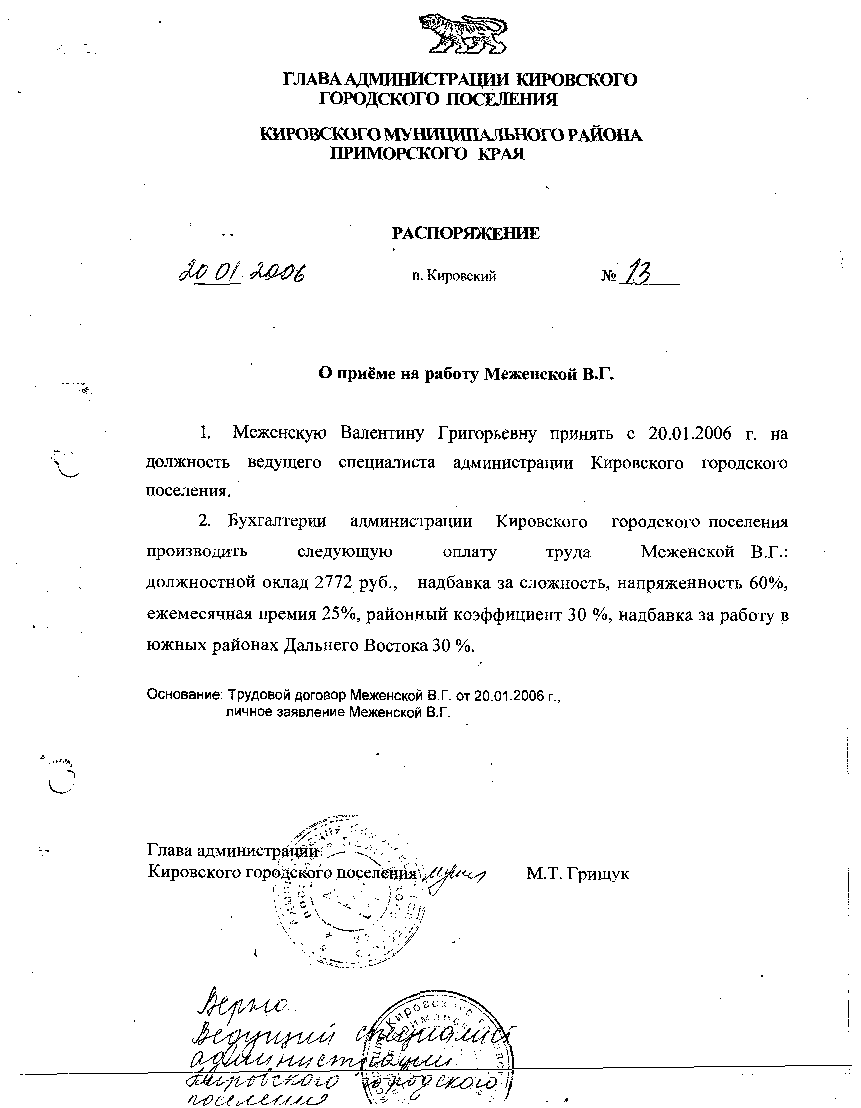 АДМИНИСТРАЦИЯ КИРОВСКОГО ГОРОДСКОГО ПОСЕЛЕНИЯПОСТАНОВЛЕНИЕ01.03.2023                               пгт. Кировский                          №  97«О мерах по предупреждению чрезвычайных ситуаций на водных объектах и запрете выхода на лёд в весенний период 2023 года»     В связи с наступлением весеннего периода и интенсивного разрушения льда, в целях обеспечения безопасности людей на водных объектах, в соответствии с решением КЧС администрации Кировского муниципального района № 5 от 27.02.2023 г., администрация Кировского городского поселенияПОСТАНОВЛЯЕТ:Установить срок запрета выхода (выезда) людей на лёд внутренних водоёмов Кировского городского поселения и реки Уссури  10 марта 2023 года.  Директору МКУ «ХОЗУ администрации Кировского городского поселения» (Плохотнюк И.А.) в традиционных местах съезда автотранспортных средств на лёд водных объектов на территории Кировского городского поселения в срок до 07.03.2023 г. организовать установку временных знаков, запрещающих выезд автотранспорта на лёд.В срок до 10 марта 2023 г. через СМИ и официальный сайт администрации Кировского городского поселения в сети «Интернет» оповестить население об опасности и запрете выезда и выхода на лёд открытых водных источников в весенний период, об административной ответственности за нарушение правил охраны жизни людей на воде в соответствии со ст. 3.5 Закона Приморского края  от 05.03.2007 г.  № 44 - КЗ «Об административных правонарушениях в Приморском крае» и требованиями постановления Губернатора Приморского края от 24.04.1998 г. № 196 «Об утверждении правил охраны жизни людей на воде в Приморском крае и правил пользования водными объектами для плавания на маломерных плавательных средствах в Приморском крае».Настоящее постановление подлежит официальному опубликованию на сайте Кировского городского поселения в сети «Интернет» www.primorsky-kgp.ru.Глава Кировского городского поселения-глава администрацииКировского городского поселения                                                                       С. В. Коляда          